Antal diakonala kontakter och hushåll som erhållit ekonomiska bidrag 2015-2018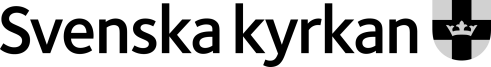 Diakoni är det som brukar kallas för den Svenska kyrkans sociala arbete. Den diakonala verksamhetens roll är att utifrån kristen tro vara med och skapa ett gott samhälle genom omsorg av människan och skapelsen. För att belysa den diakonala verksamheten inom kyrkan började man samla in statistik om vissa delar av det diakonala arbetet 2014. Statistiken publiceras dock med början från år 2015 eftersom alla församlingar inte hann komma igång med inrapporteringen under det första året. Under 2018 upptäcktes det att antal diakonala kontakter mellan 2015 och 2017 hade överskattats på grund av att församlingar misstolkat instruktioner för inrapportering av uppgifterna. Siffrorna har därför korrigerats från tidigare år.Under 2017 så erhöll till exempel cirka 43 000 hushåll ekonomiska bidrag och 114 000 hembesök genomfördes. Totalt mötte kyrkan över en miljon människor inom de verksamheter där man samlar in statistik, men det är bara en liten del av det diakonala arbetet.Antal diakonala kontakterUnder diakonala kontakter samlar vi in statistik på två områden. Det ena området kallas för uppsökande diakonal verksamhet och där menas besök på sjukhus, gruppboende eller annan institution samt hembesök. Det andra området benämns som kontakttillfällen och där avses antal tillfällen under året som personer tagit kontakt med församlingens medarbetare och efterfrågar råd, bistånd eller stöd.Antal hushåll som erhållit ekonomiska bidragUnder hushåll som erhåller ekonomiska bidrag delas hushållen upp i tre kategorier; hushåll som har en vuxen med hemmavarande barn mellan 0 – 19 år, hushåll som har två vuxna med hemmavarande barn mellan 0-19 år samt hushåll utan barn.ÅrInstitutionHembesökKontakttillfällenTotalt201596 89084 492381 023562 4052016201788 29097 517107 843114 005454 992499 579651 125711 1012018103 374109 805508 550721 729ÅrEn vuxenTvå vuxnaUtan barnTotalt201510 6594 89817 08132 6382016201713 24913 3256 3665 80721 44123 56941 05642 701201815 5507 04021 73244 322